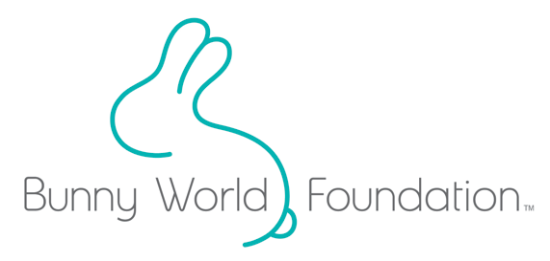 BUNNY WORLD FOUNDATION VOLUNTEER PROTOCOLOrientation: All new volunteers are required to attend an Orientation class. Orientations are held on the 1st and 3rd Tuesday and 2nd and 4th Saturday of each month from 2pm to 4 pm.  A volunteer application form MUST be filled out and returned to us.  Reservations are required. Please email info@bunnyworldfoundation.org for an Orientation class reservation. Thank you for your interest in Bunny World Foundation.  We look forward to meeting you!Bunny World Foundation, Inc.A 501(c) 3 Nonprofit4470 W. Sunset Blvd., 
T (310) 498-8600
F (310) 822-1761
E info@bunnyworldfoundation.orghttp://www.bunnyworldfoundation.org"Never Underestimate the Power of a Bunny!"~Bunny World FoundationBUNNY WORLD FOUNDATION VOLUNTEER APPLICATIONBunny World Foundation (BWF) is a 501c3 non-profit, animal welfare organization run by volunteers. We rely upon the donation of volunteer time, financial support, and bunny adoptions to continue our work. All donations are 100% tax-deductible and go directly toward animal care.WE NEED YOU!Volunteer participation is critical to the success of Bunny World Foundation and the lives of our bunnies depend on Volunteers like you! There are many ways for you to help.  Please take a moment to complete the following form, telling us about yourself and how you would like to help.You may email this application to info@bunnyworldfoundation.org, fax it to (310) 822.1761 or mail it to us at:Lejla HadzimuratovicBunny World Foundation4470 W. Sunset Blvd.,  Date: ____________ Reservation Number (for office use only): ___________________Name: ________________________________________________________________ Address: ______________________________________________________________ City: ______________________________Zip Code: ___________________________ Date of Birth: ___________Driver’s License #_________________________________ Home Phone: ______________ Work Phone: _________________________________ Cell phone: _____________ Email address: __________________________________ Occupation: ____________________________________________________________ Employer: _____________________________________________________________ Employer’s address: _____________________________________________________City: ____________________________________State: _____ Zip: _____________________Emergency Contact: __________________________ Phone: ________________For office use only: Interviewed on: _________________________________ Interviewed by: ________________________________I would like to assist with the following tasks (check all that apply):____ Bottle Feeding Bunnies (milk)____ Cage Cleaning/Feeding (hay, pellets)____ Grooming____ Bunny Transportation (to/from vet, shelters)____ Socializing (petting!) Bunnies____ Produce and/or Hay Pickup____ Carpentry____ Special Events____ Fundraising____ Errands____ Office/Administration ____ Outreach Programs____ Website Design____ Graphic Design____ Grant Writing____ Fostering/Adoption2. I have the following special skills to contribute to Bunny World Foundation: _______________________________________________________________________________________________________________________________________________________________________________________3. I am available to help on the following days and times:___ Mon ___ Tues ___ Wed ___ Thurs ___ Fri ___ Sat ___ Sun____ Mornings ____ Afternoons ____ EveningsSpecific hours? ________________________________________________________________If you are under 18, will a parent or guardian be present during your volunteer time? ____Yes ____No4. Do you have experience volunteering at an animal shelter? If so, please describe: _________________________________________________________5. What role do animals currently play in your daily life? _____________________________________________________________6.  Do you have experience with rabbits? If yes, please explain: __________________________________________________________7. Do you have any physical or psychological limitations that we need to be aware of? (Such as: heart condition, back injury, epilepsy, allergies, bee sting reactions, heat stroke, etc.) ___If yes, please explain______________________YOUR COMMITMENTAll new volunteers are requested to volunteer an average of 12 hours per month over a 6 month period. We ask that if you cannot meet this commitment you not attempt to volunteer at this time. Those who do not meet this obligation after orientation class, will be removed from the volunteer list, and will be required to attend orientation again.VOLUNTEER/BWF AGREEMENT As a volunteer at BWF, I will:_____ I will attend one Volunteer Orientation Class offered on the 1st or 3rd Tuesday or 2nd or 4th Saturday of the month._____ I will volunteer a minimum of 12 hours per month (these hours can be broken down in a way that works best for me as long as I meet the minimum monthly requirement).____ I will comply with the organization’s rules as set forth by the Volunteer Coordinator and any BWF staff.____ I will serve in a professional manner.____ I will perform tasks as directed by the Volunteer Coordinator and BWF staff. ____ I will be on time, and will notify BWF contact person in advance (72-hrs if possible) if I cannot attend on specified day to allow BWF to secure a substitute.____ I will abide with policies of the agency, especially with regard to safety and health of the animals.I, _______________, understand that by my agreement to volunteer for Bunny World Foundation, I have pledged a commitment to the safety and survival of these rescued animals.  I agree to make a minimum commitment of six months to my volunteer responsibilities, and to abide by all volunteer policies. I pledge to be a positive representative of the Bunny World Foundation.Volunteer Signature___________________________________Date__________________Parent/Guardian Signature______________________________Date_______________________Bunny World FoundationAuthorized Member Signature ___________________________Date_________VOLUNTEER RELEASE OF LIABILITY and AGREEMENT to INDEMNIFY In consideration of being permitted to perform volunteer services with Bunny World Foundation, herein after referred to as BWF, the UNDERSIGNED for himself/herself and his/her heirs and representatives voluntarily and knowingly execute this document and expressly waives any and all rights, claims and causes of actions including, without limitation, those involving bodily injury or property to the Undersigned or the Undersigned’s family while the Undersigned is engaged, directly or indirectly in performing volunteer services for BWF. The Undersigned hereby agrees to indemnify, defend and hold the BWF, its employees, volunteers and directors harmless from any and all liability, damage, loss, cost and expense incurred as a result of any claim, demand, or cause of action brought against the BWF, jointly or individually, for bodily injury or property damaged suffered as a result of the Undersigned’s negligent, reckless or willful act, omission in the performance or failure to perform his/her volunteer services. This liability release form is executed without any reliance upon any representation by any person and the Undersigned has carefully read and understands the contents of this release form and executes the same as his or her own free act. The Undersigned acknowledges and understands that as a volunteer he/she is NOT covered by the Workers Compensation, (Labor Code 3352 (l), Workers Compensation Benefits) or any other insurance policy for any damages or injuries sustain during my volunteer services. In the event that any of the terms, conditions, and/or covenants in this release form is held to be invalid, such invalidity shall not affect any terms, conditions and/or covenants contained herein which shall remain in full force and effect. __________________________________      		__________________ Volunteer Signature                                                    Date __________________________________      		__________________ Signature of Parent/Guardian (if under age 18)	        Date __________________________________ 		__________________ Authorized Bunny World Foundation Member	         DateBunny World Foundation ADOPT A BUNNY, SAVE A LIFE! ™A 501(c) 3 NONPROFIT4470 W. Sunset Blvd.,  Tel 310.498.8600 | Fax 310.822.1761www.bunnyworldfoundation.org